Publicado en Madrid el 31/08/2018 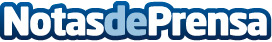 Carlin equipa a los niños para la vuelta al coleLa red de franquicias renueva su catálogo para ofrecer las últimas novedades del sectorDatos de contacto:Nuria RabadánSalvia Comunicación916574281 Nota de prensa publicada en: https://www.notasdeprensa.es/carlin-equipa-a-los-ninos-para-la-vuelta-al Categorias: Nacional Franquicias Educación Consumo Ocio para niños http://www.notasdeprensa.es